*해당 자료는 세계은행, http://www.doingbusiness.org/ 홈페이지의 자료를 발췌한 것입 니다.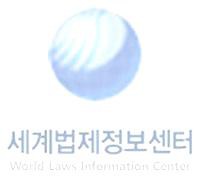 자료 출처: International Finance corporationhttp://www.doingbusiness.org/data/exploreeconomies/cambodia/starting-a-busine ss캄보디아캄보디아캄보디아캄보디아캄보디아 신규 사업등록 절차 개관캄보디아 신규 사업등록 절차 개관순서과정완료 시간관련 비용1은행에서 법적으로 요구하는 기초자본금을 예치하고 보증 증 서를 취득.캄보디아의 공인된 은행에 4백만 캄보디아 리엘(캄보디아 화 폐)의 기초 자본금을 등록 전에 지불해야만 한다. 여기서 은 행에서 보증금을 증명하는 입출금 내역서를 제공받아야만 한 다. 회사가 전액을 지불하는데 있어 제한 시간은 없다.1 일무료2지적 재산 부처에 회사 이름의 고유성을 확인하는 초기 점검 을 수행.지적 재산 부처에서 초기 이름의 고유성을 확인받아야 한다.2 일과정 3 에 포함3사업등록소에서 회사 이름의 고유성을 확인.지적 재산 부서의 승인 후, 회사 이름의 고유성을 무역부처의 사업등록과에서 재점검 받는다.5 일USD 104관보(Gazette)에  회사  조직  문서(내규,  규약,  정관)  개요  발 표.임원, 주주, 혹은 권한을 위양 받은 대리인은 다음을 포함하여, 관보 발행 신청을 준비해야만 한다.7 일USD 15• 회사 이름 (그리고 해당 시, 약어)• 회사 조직• 사업 목적 개요• 회사 임기• 총 현금 자본• 임원의 성명, 업무, 국적, 주소• 등록된 회사 위치관보에의 발표 승인이 확정될 때까지 하루가 소요된다. 회사 들은 등록을 위해 이러한 승인과 신청 서류(적어도 세 장의 카피본)를 제시해야 한다. 보통 발행 작업은 7~10일이 걸리 고, MoC에서 회사 등록이 얼마나 걸리는지에 따라, 좀 더 걸 릴 수 있지만, 최대 한 달이다.5회사를 상업 부처의 사업 등록부서에 포함.규약과 정관은 회사 조직을 기반으로 마련하고, 준거법, 규 칙, 상업 부처의 서류와 같이 정해진 기준과 일치하여야 한 다. 요청하면, 이러한 서류들은 원본과 함께 3통씩 제출되어 야 한다.(상업 부처, 사업 등록 부서에 한 장의 복사본을 각 각 제출)규약과 정관은 다음의 정보를 반드시 포함하여야 한다.• 회사 이름• 법인 형태• 사업 목적• 사업 기간• 등록 주소• 크메르 화폐의 법정 자본과 주식 보유량• 주주와 임원의 성명, 주소, 국적• 이전 및 주식 양도• 계좌• 회사의 해체• 회사 법적 형식 변경• 회사 설립 공고2-3주USD400다음 서류들을 그 부처의 등록관에게 명시된 분량으로 제시해야 한다.• 등록을 위한 등록 서식 (모델): 3 세트• 각각의 회사 구성원의 신분증 혹은 여권 복사본: 3 세트• 각각의 회사 구성원 사진(4” x 6”): 3 세트•  최소 4,000,000  캄보디아  리엘을  분명히 명시하는,  특정은행의 추천서: 원본 1통• 정관: 3 세트• 신분 공고를 위한 지원서: 3 세트• 임원들의 무죄 선언: 3 세트2006년, 이 부서는 지방 자체 승인 및 적합성 진술 요구를제거함으로써, 등록 신청 필요조건을 간소화 했다.이 부처는 공인된 가제트(Gazette)에 회사 형성 공고를 게재한다. 이 왕국에 상업 법정이 없는 이행기 동안, 상업 등기의유지 및 조직과 상거래 행위 능력 관리는, 법령이 정하는 바에 따라, 상업 부처에 위탁된다. 모든 상업적 사안은 관리 부처 및 일반법원의 관활 소관이다.상업 등록은 2-3주 정도 걸릴 수 있다.6서명함상업 부처에서 등록증서와 함께 회사 인감을 발부받는다.1 일USD 157등록 서류들이  프놈펜 세금 부서에  의해 검인되고 승인되도 록 함검인될 필요가 있는 서류들은 (1) 규약 및 정관 (2) 승인 상 업 증서 부처 (3) 법인 증서이다. 이는 이 도시에 있는 칸(구 역) 단위의 세금 부서 7 지점 중 한 곳에서 획득한다.3 일USD 250* 8특허권에 대해 회사를 칸 단위의 세무서에 등록함3 - 4 주 ( 이 전과정과	동시 에)USD 285* 9부가세에 대해 회사를 일반 세무 부서에 등록2 주(이전 과정과 동시에)USD 100* 9세금 등록 양식 및 관련 서류는 실제 정권의 세금 담당자의2 주(이전 과정과 동시에)USD 100* 9원조로 마무리해야 하고, 상업 등록 서류의 복사본들을 제공 해야 한다.2 주(이전 과정과 동시에)USD 100* 9임시 세금등록번호를 갖기 까지 약 2주가 걸리며, 확정 번호2 주(이전 과정과 동시에)USD 100* 9는 약 3-6주가 소요된다.2 주(이전 과정과 동시에)USD 10010직원 고용 및 운영의 시작을 노동부에 고지함30 일USD 25010모든 사업은 실질적 개시 전 노동부에 서면으로 된 선언서를30 일USD 25010제출해야만 한다. 모든 고용주는 직원을 고용하거나 해고 시,30 일USD 25010늦어도 고용 혹은 해고 후 15일 내에, 노동부에 서면으로 된30 일USD 25010선언서를 제출해야만 한다. 또한, 적어도 8명의 직원이 있는30 일USD 25010모든 기업은 확립된 내부규율을 가져야만 하며, 이는 현물 급30 일USD 25010부, 업무시간, 위생과 안전 조치, 그리고 휴가를 비롯한 개인30 일USD 25010휴가를 포함하여, 임금 및 부수입의 계산과 지불, 고용 조건30 일USD 25010과 같은 노동 규정의 이러한 예산 총칙에 적용된다. 이 내부30 일USD 25010규정은 사업 시작 3개월 내에 제출되어야 한다. 모든 기관들30 일USD 25010은 급여 장부, 인원 신고서, 개설서, 그리고 노동규정(크메르30 일USD 25010언어 버전)을 관리해야만 한다. 법에 따라, 지역 고용자들은30 일(직원 8-200)10노동 의료 센터에서 신체검사를 한 후 바로, “노동 도서”를30 일(직원 8-200)10제공 받아야만 한다 (보통, 고용주가 각 근로자마다 10,00030 일(직원 8-200)10캄보디아 리엘 씩 부담).30 일(직원 8-200)10이 과정 비용은 다섯 단계를 포함시킨다. (a) 새로운 회사의30 일(직원 8-200)10시작을 발표하고, 노동부에 등록 (b) 직원 신고 (필요에 따른30 일(직원 8-200)10갱신 포함) (c) 내부 규정 개발 (d) 급여 대장 및 개설서 취30 일(직원 8-200)10득 (c) 직원 대표 선출 (f) 고용계약서 보관 (g) 외국인 취업30 일(직원 8-200)10자를 위한 취업 허가증 및 직원 안내서 취득 (h) 국가 사회30 일(직원 8-200)10보장 기금(“NSSF")에 등록 (i) NSSF에 직원 보험료 지불 및30 일(직원 8-200)10산재보험 카드 취득30 일(직원 8-200)*11근로감독관에게점검하루(과정 10 과 동시에)과정 10 에 포함